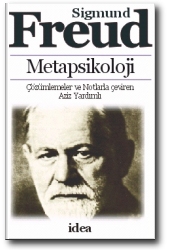 
Freud’un Metapsikolojik Metinleri İçin
ÇÖZÜMLEMELER ve NOTLAR
AZİZ YARDIMLIBASKI
(1915d)İçgüdünün Yazgılarından Biri De Dirençle Karşılaşmaktır 109
Dışsal Uyarının Tersine, İç-Güdüden Kaçılamaz 109
İçgüdüyü Durdurmanın Bir Yolu Yargı Yetisinin Kınamasıdır 109
Baskı Kaçış Ve Kınama Arasında Bir Orta Noktadır 109
Baskı Koşulu: İçgüdünün Doyumu Haz Yerine Hazsızlık Getiriyor Olmalıdır, Ki Olanaksız Bir Koşuldur 109
*Hazsızlık* Doğuran Doyum Koşulunu Aramak Zorundayız 109
İçgüdüsel Dürtünün Doyumsuzluğu Baskıya Neden Olamaz 110
Hazsızlık Güdüsü Doyumun Verdiği Hazdan Daha Güçlüdür 110
** BASKININ DOĞASI ** 110
1) Baskı Kökensel Bir Savunma Düzeneği (İçgüdüsel) Değildir 110
2) Baskı Bilinçli Ve Bilinçsiz Ruhsal Etkinlikler Arasına Bir Ayrımın Getirilmesinden Önce Ortaya Çıkamaz 110
3) Bilinçli Olanı Reddediş 110
Baskı Üzerine Tam Anlayış Bilinçli/Bilinçsiz Üzerine Anlayışı Gerektirir (Bu Son Çözümleme Şimdilik Erteleniyor) 110
Bu Yüzden Burada Ancak Betimlemeci Bir Toparlama Yapabiliriz 110
Bir İlk-Baskı Evresi: İçgüdü-Temsilcisinin Bilince Girmesi Engellenir 110
İlk-Baskı: İçgüdü Tasarımı Durağanlaşır, (Durdurulma/Fixierung) Ve İçgüdü Ona Bağlı Kalır 110
İkinci Baskı Evresi: İçgüdü-Temsilcisinin Türevleri Ve Onunla İlişkili Uslamlamalar Da Durdurulur 111
Baskının Sürekliliği: İçgüdünün Durdurulması Ansal Yapıyı İçgüdü İle Bağıntılı Tüm Alanlarda Etkiler 111
İlk-Baskılanmışın Tüm Türevleri Bilinçliden Uzak Değildir 111
Ruhçözümlemede Bu Türevlerin İzine Düşülür 112
Sinirce Belirtileri De Baskılanmışın Türevleridirler 112
Baskı Büyük Ölçüde Bireysel Davranır 112
Baskı Ayrıca Aşırı Ölçüde Devingendir 113
Bilince Çıkma Eğilimindeki Baskı Sürekli Bir Karşı Baskı Tarafından Dengelenmelidir, Ve Buna Göre — 113
Baskının Sakınımı Sürekli Bir Kuvvet Harcanışını Gerektirir 113
Baskının Devingenliği Düş Oluşumuna Da Katılır 113
Baskılanmış Dürtü Baskıyı Ortadan Kaldırmaksızın Yan Yollardan Bilince Giren Süreçleri Uyarabilir 113
Baskıda Erke Yatırımının Artışı Bilinçsize Yaklaşma Anlamına Gelir 114
İçgüdü Temsilcisi Libido Yüklü Belli Bir Tasarım Ya Da Tasarımlar Kümesidir 114
İçgüdü Temsilcisinin İkinci (Nicel) Öğesi Heyecan-Miktarıdır (Affektbetrag) 114
İçgüdü (Nicel Açıdan): 1) Bütünüyle Baskılanabilir; 2) Bir Heyecan Olarak Anlatım Kazanır; 3) Endişeye Çevrilir 114
Baskı Sürecinin Düzeneği (Ancak Sonucundan Çıkarsanabilir) 115
Baskı Bir Kural Olarak Bir Almaşık-Oluşum Yaratır 115
Baskı Ayrıca Belirti-Oluşumu Üretir 115
Hem Almaşık-Oluşumu Hem De Belirti-Oluşumu Baskılanmışın Geri Dönüşü Yoluyla Üretilir 115
Baskı Düzeneği Almaşık Oluşumu Düzeneği İle Çakışmaz 116
Baskı Düzeneklerinde Erke Yatırımı (Ya Da Libido) Geri Çekilir 116
Örnek: Hayvan Fobisi Oluşumu 116